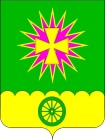 АДМИНИСТРАЦИЯ Нововеличковского сельского поселения Динского района                                                        ПОСТАНОВЛЕНИЕот 18.12.2023								№ 471станица НововеличковскаяО внесении изменений в постановление администрацииНововеличковского сельского поселения Динского районаот 19.12.2022 № 395 «Об утверждении перечня главных администраторовдоходов бюджета Нововеличковского сельского поселенияДинского района и перечня главных администраторовисточников финансирования дефицита бюджетаНововеличковского сельского поселения Динского района» В соответствии со статьями 160.1, 160.2 Бюджетного кодекса Российской Федерации и в целях организации исполнения бюджета Нововеличковского сельского поселения Динского района, постановляю:1. Внести в постановление администрации Нововеличковского сельского поселения Динского района от 19.12.2022 № 395 «Об утверждении перечня главных администраторов доходов бюджета Нововеличковского сельского поселения Динского района и перечня главных администраторов источников финансирования дефицита бюджета Нововеличковского сельского поселения Динского района», следующие изменения:1). Пункт 4 постановления изложить в новой редакции:«4. Постановление применяется к правоотношениям, возникающим при составлении и исполнении бюджета Нововеличковского сельского поселения Динского района, начиная с 01 января 2023 года.».2). Приложение № 1 к постановлению дополнить следующими позициями: 2. Отделу по общим и правовым вопросам администрации Нововеличковского сельского поселения (Калитка) разместить настоящее постановление на официальном сайте Нововеличковского сельского поселения в информационно-телекоммуникационной сети «Интернет».3. Контроль за выполнением настоящего постановления оставляю за собой.4. Постановление вступает в силу после его подписания. Исполняющий обязанности главы администрацииНововеличковского сельского поселения			                  И.Л.Кочетков					Код бюджетной классификации РФКод бюджетной классификации РФНаименование главного администратора доходов местного бюджета/наименование кода вида (подвида) доходов местного бюджетаглавного администратора доходоввида (подвида) доходов местного бюджетаНаименование главного администратора доходов местного бюджета/наименование кода вида (подвида) доходов местного бюджета123992 1 17 16 000 10 0000 180Прочие неналоговые доходы бюджетов сельских поселений в части невыясненных поступлений, по которым не осуществлен возврат (уточнение) не позднее трех лет со дня их зачисления на единый счет бюджета сельского поселения